İLİŞKİLENDİRME FORMU⃰ İlgili Belge Adı:KTÜ 2019-2023 Stratejik Planı (İlgili Hedef, Performans Göstergesi)YÖKAK Kurum İç Değerlendirme Raporu Hazırlama Kılavuzu İlgili ÖlçütDiğer (KTÜ Kurumsal Akreditasyon Raporu, KTÜ Kurum Geri Bildirim Raporu, MÜDEK, FEDEK vb. Akreditaston Raporları)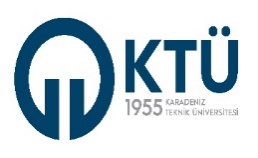 SAĞLIK HİZMETLERİ MESLEK YÜKSEKOKULUSAĞLIK HİZMETLERİ MESLEK YÜKSEKOKULUSAĞLIK HİZMETLERİ MESLEK YÜKSEKOKULU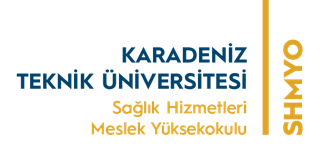 TALEPLERİ KALİTE VE STRATEJİK PLAN İLE İLİŞKİLENDİRME FORMUTALEPLERİ KALİTE VE STRATEJİK PLAN İLE İLİŞKİLENDİRME FORMUTALEPLERİ KALİTE VE STRATEJİK PLAN İLE İLİŞKİLENDİRME FORMUDok. Kodu: İK.KF.FR.26Yay. Tar: 30.12.2022Revizyon No: Rev. Tar:        Sayfa Sayısı: 01Kararın KTÜ Stratejik Plan ve YÖKAK Kalite Güvence Sistemi veya Diğer İlgili Belgeler ile İlişkisiKararın KTÜ Stratejik Plan ve YÖKAK Kalite Güvence Sistemi veya Diğer İlgili Belgeler ile İlişkisiKararın KTÜ Stratejik Plan ve YÖKAK Kalite Güvence Sistemi veya Diğer İlgili Belgeler ile İlişkisiİlgili Belge Adı ⃰ İlişkisiAçıklama